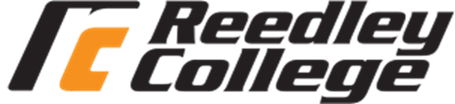 Academic StandardsChargeTo review and approve or deny student petitions related to academic matters. OutputsMake recommendation on item such as academic renewal; waiver of disqualification suspension period; waiver of program, major, and graduation requirements; appeal of waiver of course prerequisites, degree and certificate evaluations, and transcript evaluations; appeal of requests for course grade reviewPropose, recommend, and review policies and guidelines relevant to its authority and jurisdiction Carry out other locally defined duties as articulated in SCCCD Board Policy, Administrative Regulations, and Reedley College Academic Senate resolutions per agreed upon regulations Committee ProceduresCommittee Chair(s) Committee Members LogisticsDetailBrown Act Yes Meeting Schedule4th Wednesday at 3:00-5:00Reports, Advises, or Recommends ToAcademic SenateCommittee ProceduresRobert’s Rules or Other Parliamentary Procedure.  Quorum50%+1 and at least 1 attendee from each constituency groupMethod of ActionMajority Sub-Committees or Advisory GroupsNoneReports and/or Updates RequiredPetition Reponses COA Review Cycle:Recommended committee structure from Governance Taskforce for Fall 2021.  Next approval due Fall 2022.PositionAppointed / ElectedFaculty Co-Chair  Luis MoralesAdministrative Co-Chair Dale van DamTitleNameAppointed ByVice President of InstructionDale van DamStandingCounselor, Transfer/ArticulationDavid ShoemakerStandingAdmission & Records SpecialistVacantStandingAdmission & Records ManagerMonique GarzaStandingLearning Disability SpecialistPatrick TackettStandingInstructional Dean Division ATodd DavisPresidentCounselor, EOPS/CARELuis MoralesAcademic SenateCounselor, DSP&SDawnielle Jansen/Ashley Calhoun - ProxyAcademic SenateCoordinator, Math CenterRebecca ReimerStandingFacultyBethany Bush/Kurt ThiesenAcademic SenateFacultyNatasha MaryanowAcademic SenateFacultyRon ReimerAcademic SenateFacultyEileen AppersonAcademic SenateFacultyStephen RosendaleAcademic Senate